Élève: 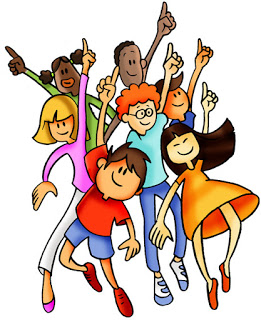 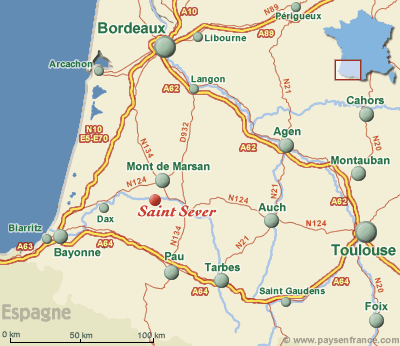 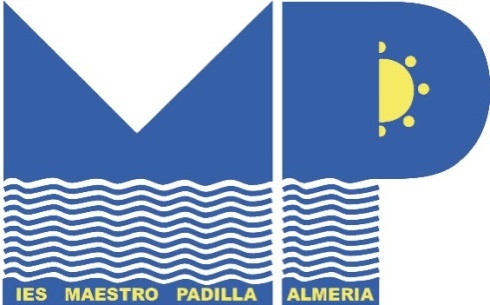 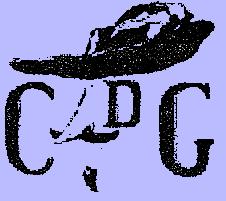 INFORMACIÓN  SOBRE  EL  VIAJE  Y  NORMAS  A  TENER  EN  CUENTA (LEED CON ATENCIÓN) El viaje es una prolongación de las actividades del Centro, por ello1.-Se  deberá mostrar un comportamiento correcto y adecuado en todo momento, respetando las normas de los lugares que se visiten, las instrucciones del profesorado, de las personas que nos acompañen en la actividad o de las familias con quienes vamos a convivir. Respetaremos a nuestros compañeros/as y el entorno (uso de papeleras,  guardar la limpieza,…)2.-Respetaremos los horarios establecidos y seremos puntuales.3.-Queda terminantemente prohibido consumir o llevar alcohol, fumar tabaco o cualquier otra sustancia nociva.4.-En caso de estar con medicación, llevad la necesaria para todos los días. Si se padece algún tipo de alergia o enfermedad, hacedlo saber a las profesoras acompañantes.  5.-Siempre trataremos a las personas de usted (vous), pediremos las cosas por favor ( s’il vous plaît) y daremos las gracias ( merci) a continuación. No seremos ruidosos ni gritaremos.6.-Durante todo el viaje, llevaremos la documentación necesaria  Y EL NÚMERO DE MÓVIL DEL INSTITUTO (*) y el dinero a mano pero bien protegido.7.-Id a todas partes en grupos de 5 (al menos) y comunicadlo previamente a cualquiera de las profesoras.8.-Habilitad los móviles para que no coger otra compañía y que nos cobren!!!!! Pasos: a) en ajustes ir a conexiones inalámbricas, b) en redes móviles buscar datos habilitados c) desactivarlos7.-Cumplid las normas del  autobús:            *No se come ni se bebe, no se tiran papeles ni se ponen los pies en los asientos.           * No podemos levantarnos ni hacer fotos con flash.8.- Para llamar a España , desde Francia,  el indicativo es 00 34 (sin quitarle nada al número de sus familiares ). Hemos preparado el viaje con mucho esfuerzo e ilusión, con vosotros/as y para vosotros/as. Entre todos debemos hacer que sea placentero y agradable y que, nada más volver, deseemos preparar otro. Gracias por vuestra colaboración.(*) TELÉFONO DE CONTACTO PROFESORAS: 697952163À la maison – En la casaJe peux téléphoner chez moi , S’IL VOUS PLAÎT? : ¿ Puedo llamar a casa ?Je peux chatter sur messenger ?: ¿ Puedo chatear en el messenger ?Tu peux me prêter … ?: ¿ Puedes prestarme … ?Je peux regarder la télé ?: ¿Puedo ver la tele ?Pouvez-vous répéter DOUCEMENT ?: ¿Puede usted repetir más despacio ?ParleZ moins vite, s’il te plaît : Hable más despacio, por favor. Je voudrais… : Quisiera …Je vais/ veux prendre une douche : Voy a/quiero ducharmeJ’ai sommeil, je vais au lit, bonne nuit : tengo sueño, me voy a la cama, buenas nochesOù se trouve … ? : ¿Dónde se encuentra ?Les achats . Las compras	Combien ça coûte? : ¿Cuánto cuesta?	C’est cher . Es caro	Ce n’est pas cher/ C’est bon marché : Es barato.	Je n’ai pas d’argent. No tengo dinero.La santé et la maladie – La salud y la enfermedadDoler: Avoir mal à la/au/aux….Me duele la cabeza: J’ai mal à la têteMe duele la gargante: J’ai mal à la gorgeTengo fiebre: J’ai de la fièvreNo me encuentro bien: Je ne me sens pas bien.LES REPAS. LA COMIDAEl desayuno : le petit déjeunerEl café:                    le café                    La leche: le lait
Café con leche:     du café au lait           Una  tostada: du pain grillé 
Leche con colacao:  du chocolat au lait  Una galleta: un  biscuitEl te:                        le thé                      La nata: la crème
La mantequilla:       le beurre                 Un pastel : un  gâteau                        La mermelada:        la confiture             Pan con mantequilla : une tartineQu’est-ce qu’il y a à manger : ¿Qué hay de comer ?Je n’aime pas ce repas : No me gusta esta comidaJe n’en veux/ peux plus : No quiero/ puedo másMe encanta… J’adore….. J’aime bienC’EST BON : Está buenoMerci beaucoup, j’en ai assez : Muchas gracias, ya tengo bastanteS’il vous plaît, de l’eau: Páseme el agua, por favorPor favor , quisiera un poco de:      S’il vous plaît, je voudrais un peu de…De beber me gustaria:                     Comme boisson, j’aimerais…No me importa, me da igual:           Ça n’a pas d’importance (Tant pis)Tener hambre:         avoir faim  (J’ai faim)      Caliente:      chaudTener sed:                avoir soif                          Frío:             froidEstar hambriento:    éter affamé                       Dulce:          doux, sucréPoner la mesa:         mettre la table                  Amargo:       amerQuitar la mesa:        débarasser la table            Maduro:        mûrAsar:                        faire griller                       Sabroso:        savoureuxFreir:                        faire frire                         Rico:              excellentComer:                     manger                            Soso:              fadeTragar:                     avaler                              A la plancha: cuit sur le grill     El bocadillo:le sandwich     Un bocadillo de queso:  un sandwich au fromage                                   … de jamón york: au jambon                    de jamón serrano: au jambon de bayonne Las bebidas:  Les boissons   El agua: l’eau         El zumo de fruta: le jus de fruit   La lata de cocacola: la canette de  cocaN’OUBLIEZ PAS CES TROIS MOTS!!!!!:S’IL VOUS PLAÎT BONJOURMERCIPROGRAMA DE ACTIVIDADESProgramme d’activités *Salida frente al instituto (llegaremos un rato antes para salir puntuales)*Para el día de salida llevaremos comida para todo el díaBORDEAUX
On va écouter  les guides et après on va répondre ces questions : 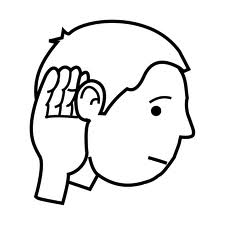 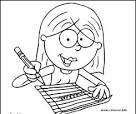 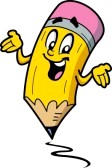 -Quel est le nom de l’architecte principal de Bordeaux ?-Pourquoi les façades des immeubles étaient noires ?Parce que…..-Dites des symboles de la Fontaine des Girondins-Quelle est le nom de la rue piétonne  la plus longue d’Europe ?SAINT SEVER DES MOTS À RETENIRRégion Aquitaine / Département des LandesMoyen-ÂgeLa butte de MorlanneL’AbbatialeLa chocolaterieÀ voir/à écouter/ à écrire…..Qu’est-ce que tu as mangé à la cantine du collège ?Qu’est-ce que tu as aimé de Saint-Sever ?Dites deux ingrédients du chocolatNAVARRENXATTENTION: ON VA FAIRE UNE GYMKHANA!Les instructions:Faites des groupes de quatre ou cinq personnes. Vous devez trouvez les monuments marqués sur le plan ci-dessous. Vous devez noter ce qui est écrit sur les petits panneaux informatifsFaites une photo du monument ou de l’endroit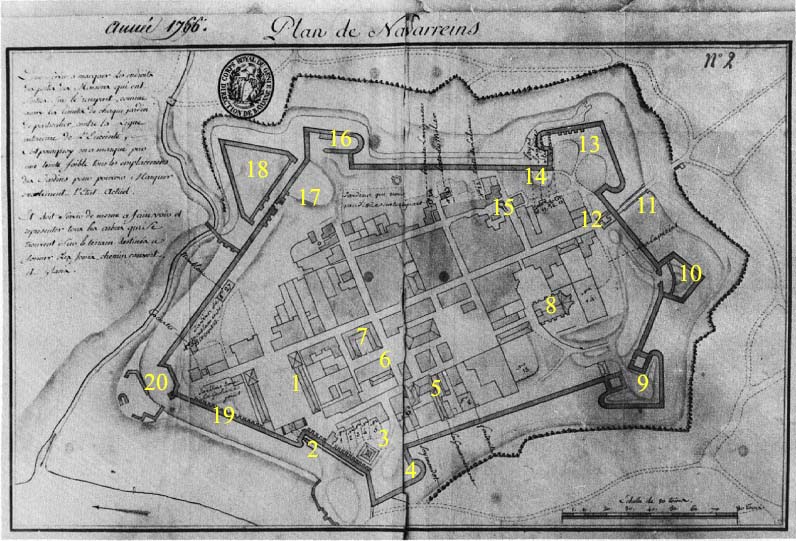 1 PLACE DES CASERNES:/2 PORTE SAINT-ANTOINE OU PORTE D'ESPAGNE/3 POUDRIÈRE/4 DEMI -BASTION DE LA CLOCHE (OU DE LA PLATEFORME)  /5 MAISON DU GOUVERNEUR / MAISON DU LIEUTENANT DU ROI / 7 ARSENAL/MAISON DARRALDE/8 EGLISE SAINT-GERMAIN/10 BASTION DES ECHOS/14 POTERNE DU MÉRITEIN /  15 FONTAINE****Pour trouver ces endroits vous devez poser des questions aux habitants du village: ATTENTION!!!!!!!!-Bonjour monsieur/madame…s’il vous plaît? Pour aller à la / pour aller au…..-merciVocabulaire:À gauche		à droite		tout droit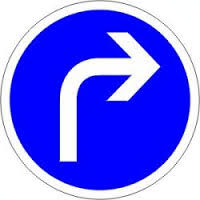 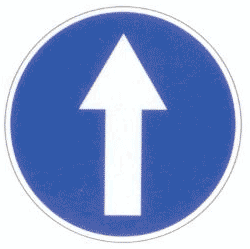 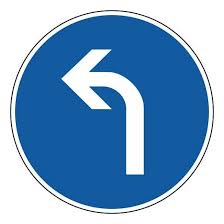 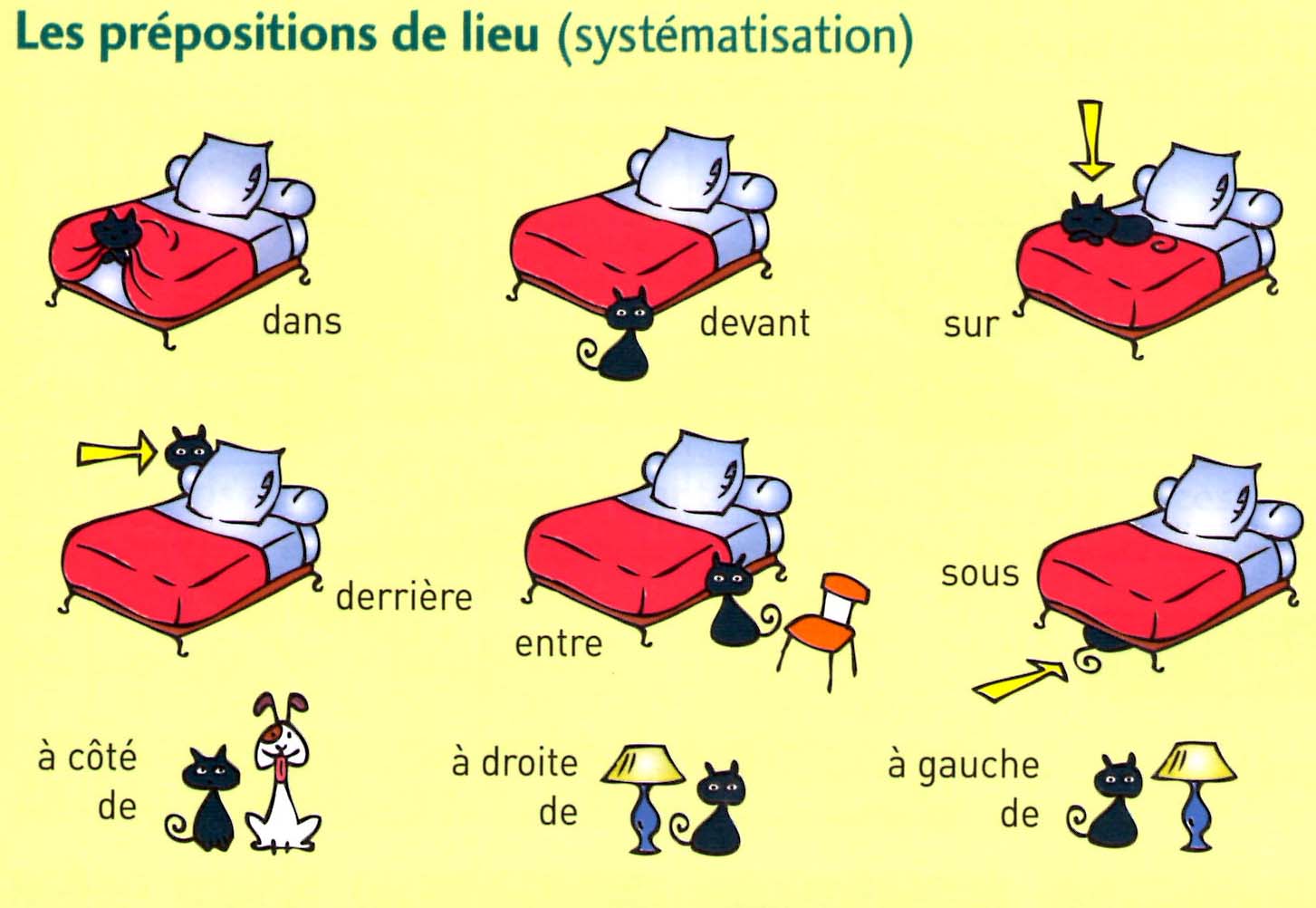 Dax 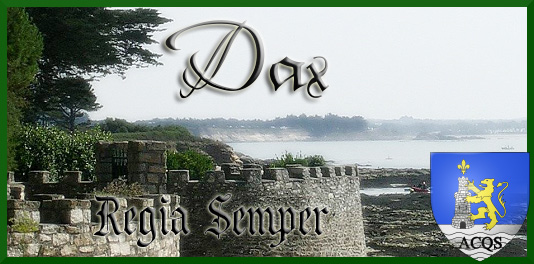 À Dax, l’Histoire est partout.La Ville de Dax possède trois édifices majeurs : -la cathédrale-la fontaine chaude-les rempartsEt aussi :Le Patrimoine Art décoLa ville de Dax compte plusieurs ensembles de style Art déco dont le théâtre de l'Atrium, entièrement restauré et le « Splendid Hôtel ».-Quel est le nom de la cathédrale de Dax ?-Écrivez deux caractéristiques de l’Art Déco-Résumez la légende de DaxAUTOEVALUACIÓN1. Mi actitud (pongo nota sobre 10) 2. Mis competencias lingüísticas (sobre 10)3. Pour la famille d’accueil (merci de noter vos appréciations sur ces aspects….) :D’AUTRES CHOSES À DIRE (à remplir pour la famille d’accueil) :DÍAHORA SALIDAHORA LLEGADAVISITASJUEVES 3VIERNES 4 MADRUGADA00:0017H30SALIDA Y LLEGADA A SAINT SEVERSÁBADO 5DOMINGO 6ESTANCIA CON LAS FAMILIASSÁBADO TARDE ACTUACIÓN FOLKLÓRICA  EN EL INSTITUTO LUNES 708:0016:30 aprox.BORDEAUX / SAINT ÉMILIONMARTES 808:0016:30 aprox.CONVIVENCIA EN EL INSTITUTO / VISITA SAINT SEVER / CHOCOLATERÍAMIÉRCOLES 908:0012:30 aprox.GRANJA(COMIDA EN FAMILIA)JUEVES 1008:0016:30 aprox.DAX Y NAVARRENXVIERNES 1108:00OO:OOSALIDA Y LLEGADA A ALMERÍARESPETO (soy educado/a, respeto las costumbres y personas, cumplo las normas…)CURIOSIDAD  (comprendo y entiendo las diferencias, atiendo en las visitas, me intereso por todo lo que es nuevo…)MENTALIDAD ABIERTA (participo en todas las actividades, pruebo las nuevas comidas, me he adaptado a la forma de vida de la familia)COMUNICACIÓN (intento hablar en francés, no me he aislado, me integro en las conversaciones de la casa)Observaciones:Observaciones:Comprendo la lengua oral (tv, conversaciones de la familia, explicaciones del guía…)Comprendo la lengua escrita (carteles, tickets, menús…cuadernillo…)Participo en las conversaciones de la familia y de los compañeros/as francesesEscribo en francés (una nota de agradecimiento, una despedida….)Observaciones:Observaciones:Respect (il/elle est poli(e), il respecte les coutumes étrangères, …Curiosité (il/elle cherche à comprendre les différences, il s’intéresse à tout ce qui est nouveau…)Ouverture (il goûte tous les plats qu’il ne connait pas, il/elle essaie de vivre comme vous…Communication ( il/elle parle en français ou il/elle essaie de parler en français…Il/elle comprend l’oral (tv, discussions…)Il participe aux discussions en familleIl/elle répond aux questions posées ?